湖北亿纬动力有限公司第二产业园新建项目竣工环保验收意见2022年01月17日，湖北亿纬动力有限公司根据《湖北亿纬动力有限公司第二产业园新建项目竣工环境保护验收监测报告表》，对照《建设项目环境保护管理条例》、《建设项目竣工环境保护验收暂行办法》，严格依照国家有关法律法规、建设项目竣工环境保护验收技术规范/指南、本项目环境影响报告表和审批部门审批决定等要求，组成验收组（验收组名单附后）对本项目进行自主验收。验收组成员现场实地检查了项目实施情况和环保设施的建设、运行情况，听取了建设单位关于该项目环保执行情况的介绍、验收监测报告编制单位关于该项目竣工环境保护验收监测报告的汇报，审阅并核实了有关资料，经质询与讨论，形成验收意见如下：一、工程建设基本情况1、建设地点、规模、主要建设内容湖北亿纬动力有限公司第二产业园新建项目位于湖北省荆门市高新区·掇刀区龙井大道318号，项目于2020年10月在第二产业园规划空地在内建设电池制造车间、组装（PACK）车间、半成品仓库、原材料仓库、NMP（正极溶剂）泵房、NMP回收间，产品仓库和NMP（正极溶剂）储罐依、一般工业固废和危险废物暂存间以及生产废水处理依托原有项目，项目建成后，可达到年产3GWh磷酸铁锂储能电池的生产规模。2、建设过程及环保审批情况湖北亿纬动力有限公司于2020年9月委托江西恺远环保科技有限公司编制完成了《湖北亿纬动力有限公司第二产业园新建项目环境影响报告表》，荆门市生态环境局掇刀分局对该项目的环境影响报告表进行了批复（荆环掇审[2021]24号）。本项目于2020年10月开工建设，2021年7月开始调试，截至目前，项目各生产设施，环保设备等均能稳定运行，达到竣工环境保护验收要求。3、投资情况项目实际总投资40100万元，其中环保投资1556万元，环保投资占总投资的比例为3.88%。4、验收范围本次验收范围包括电池制造车间、组装（PACK）车间、半成品仓库、原材料仓库、NMP（正极溶剂）泵房、NMP回收间及相关环保设施，生产规模为年产硫酸铁锂电池3G wh/a。二、工程变动情况根据中华人民共和国生态环境部办公厅关于印发《污染影响类建设项目重大变动清单（试行）》的通知环办环评函【2020】688号可知，本次验收范围内的建设内容、建设地点、性质、规模、生产工艺及配套的环保设施均未涉及重大变更。三、环境保护设施建设情况1、废水项目废水主要为制浆工序搅拌罐与中转罐清洗的料桶清洗废水、生产设备管道清洗清洗废水以及办公生活污水。生产废水经两级混凝沉淀预处理，去除部分COD、SS后经采用厌氧+MBR工艺处理，生活污水经过化粪池处理，处理达标后的废水分别通过生产废水排口、生活污水排口排至市政污水管网，最终排入格林美（荆门）工业污水处理厂进一步处理。2、废气本项目有组织废气主要为涂布有机废气和注液有机废气，无组织废气主要源于未完全收集的有机废气。废气主要污染物为颗粒物、非甲烷总烃等。①涂布有机废气：主要污染物为颗粒物、非甲烷总烃，来源于涂布、烘干过程，产生的废气通过管道直接收集进入NMP回收装置（二级冷凝+转轮）净化后通过1根25m高排气筒高空排放。②注液有机废气：主要污染物为颗粒物、非甲烷总烃，注液工序废气随注液系统真空管道排出，引至真空泵末端的活性炭吸附+UV光解装置处理后通过1根25m高排气筒高空排放。③无组织废气：制浆工序、中转罐浆料转移、废NMP原料储桶及NMP废液收集储存过程中有少量颗粒物、非甲烷总烃无组织排放产生，通过换气管排出车间。噪声项目噪声源主要为涂布机、分切机、卷绕机等生产设备以及空压机、风机、真空泵、水泵、冷却塔等辅助设施。噪声主要采取低噪声设备、墙体隔声、距离衰减、安装消声器、减震垫等措施处理。4、固体废物生活垃圾：主要是办公生活垃圾，由环卫部门清运处置；一般工业固体废物：一般固体废物为纯水制备产生的废活性炭、废RO膜，废隔膜边角料，检测时发现的不合格产品（废锂电池）、产品包装时产生的废包装材料等。其中纯水制备产生的废活性炭、废RO膜、实验用报废或过期CMC（羧甲基纤维素钠盐）、PVDF（聚偏二氟乙烯）送一般固废填埋场填埋；检测时发现的不合格产品（废锂电池）交由天津铁阳商贸有限公司回收处理；废包装材料等交由湖北绿诺资源循环利用有限公司回收处理；危险废物：项目主要危险废物主要有污泥、废电解液、吸附有机废气废活性炭、废矿物油等，依托原有危废暂存间暂存后，交由北控城市环境资源（宜昌）有限公司、武汉格瑞鸿环保科技有限公司、湖北爱国石化有限公司处置。危废暂存间按照规范地面进行了防腐防渗处理并设置有防渗托盘，在地面四周设置有截流沟，危险废物分区分类存放，张贴危废标识，管理制度上墙，内设监控报警装置，严格落实危险废物出入库登记管理。四、环境保护设施调试效果1、废水本次监测，项目污水处理站出口废水中pH值、悬浮物、化学需氧量、氨氮、总氮、总磷监测结果均符合《电池工业污染物排放标准》（GB30484-2013）表2间接排放标准限值要求；污水处理站氨氮、化学需氧量、悬浮物、总氮、总磷等主要污染物的处理效率72.3%~99.5%。本次监测，项目生活污水排口废水中pH值、悬浮物、化学需氧量、五日生化需氧量监测结果均符合《污水综合排放标准》表4三级标准限值要求；氨氮监测结果符合《污水排入城镇下水道水质标准》(GB/T 31962-2015)表1 B级限值要求。2、废气有组织废气：本次验收监测期间，涂布有机废气、注液有机废气排气筒中颗粒物、非甲烷总烃排放浓度均符合《电池工业污染物排放标准》（GB30484-2013）表5锂离子/锂电池标准限值要求。无组织废气：本次验收监测期间，厂界无组织废气中颗粒物、非甲烷总烃均符合《电池工业污染物排放标准》（GB30484-2013）表6企业边界排放限值要求；厂界内电池制造车间东门、西门外1m处无组织废气中非甲烷总烃符合《挥发性有机物无组织排放控制标准》（GB 37822—2019）表A.1特别排放限值中监控点处1h平均浓度值要求。		3、噪声验收监测期间，厂界东外1米处1#、厂界南外1米处2#、厂界西外1米处3#、厂界北外1米处4#噪声昼间、夜间监测结果均符合《工业企业厂界环境噪声排放标准》（GB 12348-2008）3类标准限值要求。4、总量控制项目实际排放总量满足总量控制指标要求。后续要求与建议1.核实验收期间原辅材料用量及产品产量，据此核算项目满负荷生产时原辅材料用量及污染物排放总量。2.完善＂三同时＂验收登记表。3.完善项目附图附件，完善环保管理制度及环保标识，完善信息公开制度。七、验收结论湖北亿纬动力有限公司第二产业园新建项目在实施过程中，按照国家建设项目环境保护“三同时”制度，落实了环评报告表及其审批文件中提出的污染防治措施，建设地点、建设性质、建设规模、工艺流程和环保设施等无重大变更。从验收监测单位提供的监测结果来看，项目产生的各类污染物排放满足相关标准要求。验收组结合现场实际情况认为，本项目总体符合建设项目竣工环保验收条件。八、验收人员信息验收工作组成员名单及信息附后。湖北亿纬动力有限公司第二产业园新建项目环保验收组2022年01月17日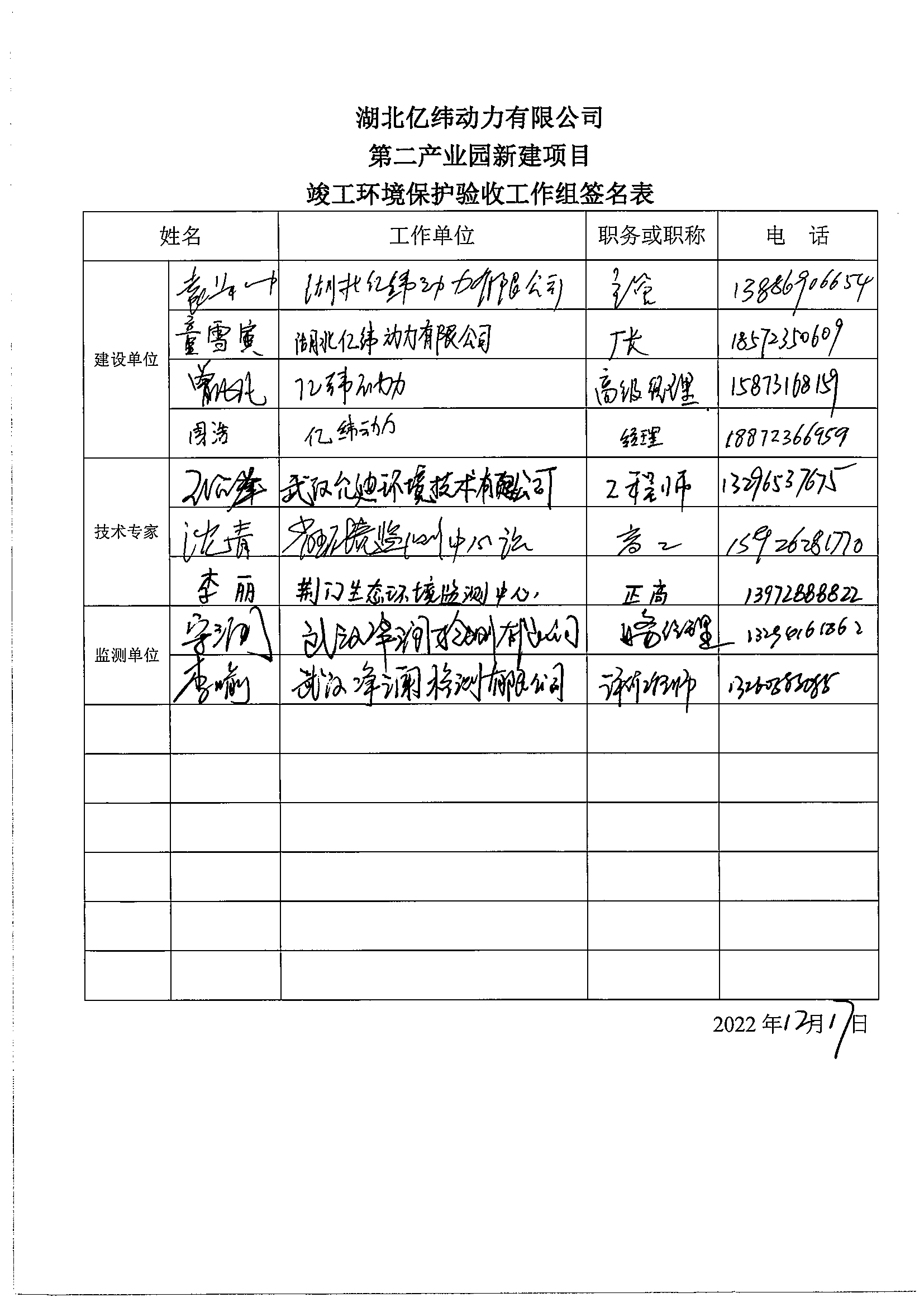 